SVENSKA HUNDKLUBBEN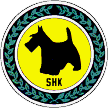 Protokoll fört vid Centralstyrelsens möte i LK VSN:s klubbstuga i Vingåker 2015-11-29Närvarande:Anders Bruse, Zaima Erlandsson, Susanne Ahlén, Jenny Hedenby och Jan-Lennart AnderssonMeddelat förhinder: Magnus Samuelsson, Anna BlomfeltFrånvarande:Fanny Törnblom§ 81	Mötet öppnas	Ordförande hälsar alla välkomna och förklarar mötet öppnat.§ 82	Situationen i lokalklubben VSN
VSN:s ordförande redogör för situationen i lokalklubben:Klubben har svårt att rekrytera kursintresserade och funktionärer till klubben. Funderingar har väckts att ta kontakt med den fristående hundklubben Segersjö Hundsällskap i närliggande Odensbacken, för att se över möjligheterna till samarbete.Centralstyrelsen stöder LK:s planer och kommer att följa utvecklingen samt medverka till att nå bästa möjliga situation för klubben/medlemmarna. § 83	Fastställande av dagordningDagordningen fastställs.§ 84	Val av justerareTill justerare väljs Jenny Hedenby.§ 85	Godkännande av tidigare protokollFöregående protokoll godkänns och läggs till handlingarna.§ 86	Ekonomi
Kassören redogör för bokslut t.o.m. 23 november. De likvida medlen uppgår till 457 415 kr.Resultatprognosen pekar nu mot ett underskott på c:a 50 tkr, varav obudgeterade, men godkända poster, utgörs av utbildningssubvention till lokalklubbar (27 000 kr) och separat tryck av nya stadgar (7 000 kr).  Reskostnader kommer att överskrida budget och medlemsantalet förväntas minska något. Det kan noteras att UK, CTK och Hundtest prognostiseras ge underskott på sammantaget 19 000 kr, UK - 6 100 kr, CTK – 1 500 kr och Hundtest - 10 800 kr. § 87	Föranmälda ärenden (beslutsärenden) 
a) Budget 2016 – inledande inriktning och diskussionKassören föredrar ett första budgetutkast med utgångspunkt från årets utfall samt inkomna budgetförslag från klubbens olika kommittéer och grupper. Styrelsen konstaterar att inget av verksamhetsområdena får budgeteras med underskott (ang UBK, se nedan). Det är angeläget att APK:s budget om möjligt ger ett större överskott än nu aviserat, och att CTK och UBK så snart möjligt levererar sina budgetförslag.Utbildningskommittén planerar en stor utbildningsinsats under 2016, och önskar att huvudklubben kan subventionera viss utbildning, så att lokalklubbarna får större möjligheter att ha råd med sina instruktörers grundutbildning och fortbildning.
Beslut: 
1) Centralstyrelsen beslutar att kassören får i uppdrag att presentera ett budgetförslag utan underskott vid nästa styrelsemöte. 
2) Centralstyrelsen beslutar att subventionera 2016 års centrala utbildning med 25 000 kr, där UBK självt får fördela subventionen mellan de olika utbildningarna.	b) Avgift för registrering av kennelnamn i SHKBeslut: Centralstyrelsen beslutar om följande priser: Nyregistrering av kennelnamn 1 000 krByte av kennelnamn 500 kr Överlåtelse av kennelnamn 500 krRegistrering av valpkull 100 kr/hundUppgifterna publiceras snarast på centrala hemsidanc) SHK:s sommarlägerSHK har under ett antal år arrangerat två sommarläger – ett läger på försommaren och ett på sensommaren. Lägren har ibland arrangerats centralt och ibland lokalt, och av samordningsskäl har lokalklubbarna nu tillfrågats om lägerplanering. LK Uppsala planerar att arrangera ett försommarläger och LK Södertälje ett sensommarläger. Beslut: Centralstyrelsen beslutar att inte anordna några centralt arrangerade sommarläger under året.d) Program för att motverka osund hundavel - t.ex. andningsbesvär hos trubbnosiga raserStyrelsen ser det som mycket viktigt, att SHK engagerar sig tydligt i avelsfrågor och arbetar aktivt för en sund hundavel. Beslut: Centralstyrelsen, i samarbete med avelskommitté och utställningsdomare, uppdras att arbeta fram en handlingsplan för att motverka osund hundavel, t.ex. andningsbesvär hos trubbnosiga raser. e) Beslut rörande SHK:s framtida databaserArbetet med att skapa de två databaserna för medlemsregister och hunddatabas är påbörjat. Med anledning av detta behöver styrelsen fatta beslut om införande av registren.Beslut: Centralstyrelsen beslutar att införa två register på centrala hemsidan, dels ett medlemsregister och dels ett hunddatabasregister. Vid uppbyggandet av databaserna ska hanteringen ske i enlighet med personuppgiftslagen PUL.§ 88	Styrelsens åtgärdslistaStyrelsens åtgärdslista uppdateras.§ 89	Rapporter Ny avelskommitté (AK)Frågan om ny AK-ordförande, övriga ledamöter och kommitténs uppdrag bereds till nästa CS-möte.SHK-kalender 2016Merparten av SHK:s alla centrala aktiviteter är nu sammanfattade i SHK-kalendern för 2016. Några mindre justeringar återstår att göra, men inom kort kommer kalendern att publiceras på centrala hemsidan.Samarbete med Service- och SignalhundförbundetCentralstyrelsen informeras om status i samarbetet mellan SHK och ”SOS-förbundet”. Ett första pilotprojekt med lämplighetstest för blivande ”SOS-hundar” har genomfördes i LK Södertälje 16 november – och testet utföll till belåtenhet för alla berörda. Avtal som reglerar det framtida samarbetet ska upprättas inom kort. Nästa ”SOS-hundtest” är planerat till våren -16. Rapport från ordförandegruppenOrdförande redogör för senaste mötet med den nybildade rådgivande ordförandegruppen. Nästa möte med gruppen sker 8 dec, och till dess har medlemmarna i gruppen fått i uppdrag att påbörja framtagandet av ett första förslag till ”SHK-handbok” – ett samlat dokument för olika delar av klubbverksamheten.Rapporter från lokalklubbarSe § 82 i protokollet.Status i frågan om möjlig ny SHK-klubb i Borlänge undersöks till nästa CS-möte.§ 90	Övriga frågor 
	a) Försäkringsfrågan 	Ny kontakt är tagen med Agria om framtida samarbeteSHK:s championatsbestämmelser.Skrivelse har inkommit med förslag om ändringar i regler för erhållande av spår- och sökchampionat, så att de harmonierar med klubbens lydnadschampionat. Frågan hänskjuts till arbetsprovkommittén, för snar handläggning.Tidpunkter för regelrevideringar och provfunktionärsträffarCentralstyrelsen tar ställning för att regelrevideringar ska ske vart 4:e år, och att provfunktionärsmöten arrangeras vid två tillfällen mellan revideringarna. Det första mötet sker 1-2 år efter den senaste revideringen för att utvärdera regelverket, det andra c:a ett år innan nästa revidering. Inriktningen på det andra mötet är att ta fram riktlinjer för det förestående revideringsarbetet.Tillstånd att genomföra tränings- och tävlingsverksamhet under den s.k. hundförbudstidenSHK har ett utgånget tillstånd från Naturvårdsverket att träna/tävla med hund under ”hundförbudstiden”. Frågan bereds till nästa styrelsemöte§ 91	Nästa möteNästa CS-möte beslutas förläggas till LK Södertälje torsdag 7 januari - med start kl. 11.00.§ 92	Mötet avslutasOrdförande avslutar mötet./Anders Bruse/		/Jan-Lennart Andersson/Ordförande			Sekreterare/Jenny Hedenby/Justerare